V Bratislave dňa 9. 2. 2022Štatistický úrad Slovenskej republiky zverejnil ďalšie údaje za deklaratórne premenné Po zverejnení základných výsledkov o národnosti, ďalšej národnosti  a materinskom jazyku a na základe požiadaviek užívateľov údajov Štatistický úrad Slovenskej republiky  prehodnotil postup šírenia údajov zo SODB 2021 a zverejnil dňa 8.2.2022 údaje za deklaratórne premenné v kombinácii. Ďalšie údaje budú šírené v zmysle platnej stratégie šírenia výsledkov zo SODB 2021.  Výsledky v kombináciiVýsledky v kombinácii zahŕňajú nasledujúce tabuľky: Obyvateľstvo podľa národnosti a ďalšej národnosti v SR k 1.1.2021 Obyvateľstvo podľa národnosti a materinského jazyka v SR k 1.1.2021 Obyvateľstvo podľa ďalšej národnosti a materinského jazyka v SR k 1.1.2021 Obyvateľstvo podľa národnosti a ďalšej národnosti v SR k 1.1.2021 Obyvateľstvo podľa národnosti a materinského jazyka v SR k 1.1.2021 Obyvateľstvo podľa ďalšej národnosti a materinského jazyka v SR k 1.1.2021 Cesta k zverejneným výsledkom:https://www.scitanie.sk/vysledky-v-kombinacii 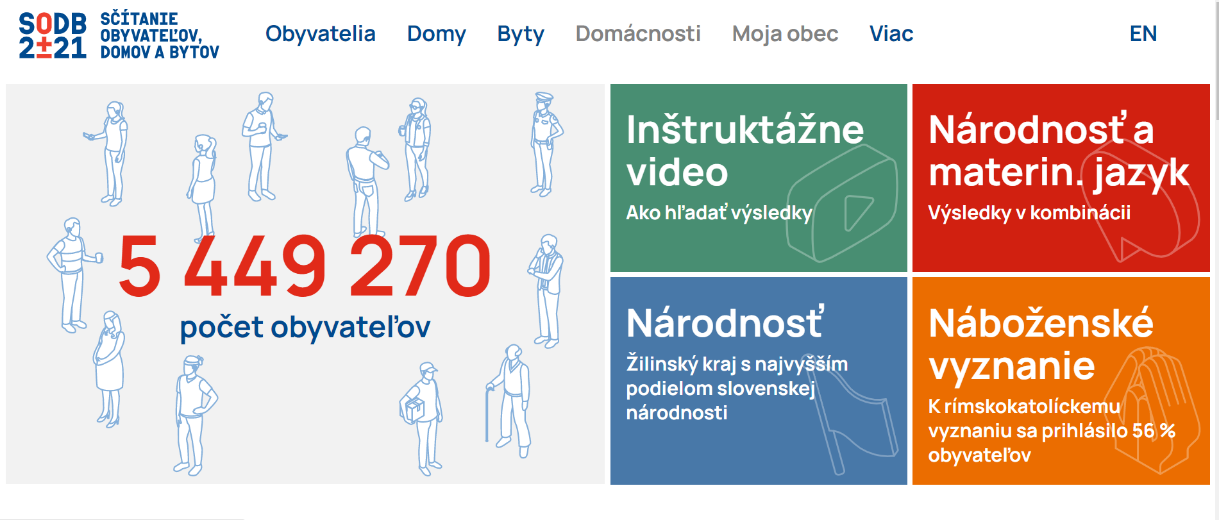 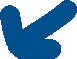 